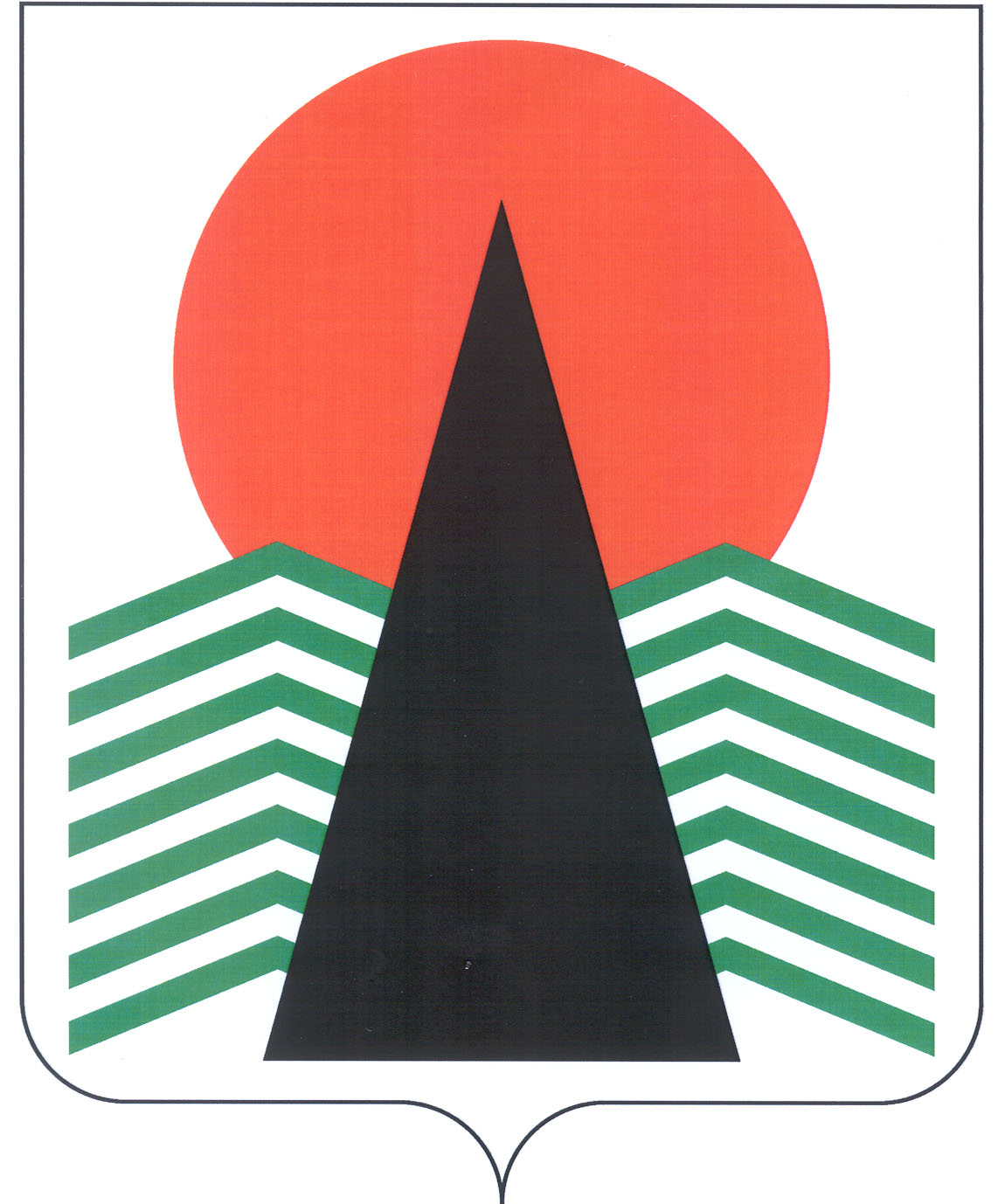 АДМИНИСТРАЦИЯ  НЕФТЕЮГАНСКОГО  РАЙОНАпостановлениег.НефтеюганскО внесении изменений в постановление администрации Нефтеюганского района от 27.02.2017 № 312-па-нпа «О комиссии по соблюдению требований 
к служебному поведению муниципальных служащих и урегулированию конфликта интересов в органах местного самоуправления Нефтеюганского района» В соответствии с Федеральными законами от 02.03.2007 № 25-ФЗ 
«О муниципальной службе в Российской Федерации», от 25.12.2008 № 273-ФЗ 
«О противодействии коррупции», Указом Президента Российской Федерации 
от 01.07.2010 № 821 «О комиссиях по соблюдению требований к служебному поведению федеральных государственных служащих и урегулированию конфликта интересов», на основании соглашения о взаимодействии от 27.10.2016 № 194/6, заключенного между Думой Нефтеюганского района, Контрольно-счетной 
палатой Нефтеюганского района и администрацией Нефтеюганского района, 
п о с т а н о в л я ю:Внести в приложение № 1 к постановлению постановление администрации Нефтеюганского района от 27.02.2017 № 312-па-нпа «О комиссии по соблюдению требований к служебному поведению муниципальных служащих и урегулированию конфликта интересов в органах местного самоуправления Нефтеюганского района» 
(с изменениями на 03.11.2017) следующие изменения: В подпунктах «а», «в» пункта 22.1 слово «пятом» заменить словом «четвертом».В подпункте «а» пункта 23 слова «пунктами 22 и 23» заменить словами «пунктами 24 и 25».Настоящее постановление подлежит опубликованию в газете «Югорское обозрение» и размещению на официальном сайте органов местного самоуправления Нефтеюганского района.Настоящее постановление вступает в силу после официального опубликования и распространяет свое действие на правоотношения, возникшие 
с 03.11.2017. Контроль за выполнением постановления возложить на первого заместителя главы Нефтеюганского района С.А.Кудашкина.Глава района 					 		Г.В.Лапковская30.05.2018№ 840-па-нпа№ 840-па-нпа